VSTUPNÍ ČÁSTNázev komplexní úlohy/projektuŘezání kov materiálů ruční rámovou pilkou – praktické vyučování v OVKód úlohy26-u-3/AC52Využitelnost komplexní úlohyKategorie dosaženého vzděláníH (EQF úroveň 3)Skupiny oborů26 - Elektrotechnika, telekomunikační a výpočetní technikaVazba na vzdělávací modul(y)Základy ručního obrábění kovůŠkolaStřední škola a Mateřská škola, Liberec, Na Bojišti 15, příspěvková organizace, Na Bojišti, LiberecKlíčové kompetenceKompetence k učeníDatum vytvoření20. 06. 2019 20:40Délka/časová náročnost - Odborné vzdělávání12Délka/časová náročnost - Všeobecné vzděláváníPoznámka k délce úlohyRočník(y)1. ročníkŘešení úlohyindividuálníCharakteristika/anotaceÚloha je určena pro získání kompetencí Řezání kovových materiálů ruční rámovou pilkou na kov. Žák prakticky provede přípravu pracoviště pro vlastní provedení činností.Didakticky je celá úloha koncipována jako praktická činnost pod dohledem učitele odborného výcviku. Učitel odborného výcviku předvede všem žákům současně praktické provedení základních úkonů. V průběhu výuky opravuje chyby při praktické činnosti žáků a provádí průběžné hodnocení. Po provedení instruktáže žáci pracují samostatně. Každý pracuje u svého pracovního stolu se zámečnickým svěrákem. Každý žák má svůj obrobek, svoje nářadí a pomůcky.JÁDRO ÚLOHYOčekávané výsledky učeníŽák:dodržuje bezpečnostní předpisy při práci s ručním nářadímpřipraví si nářadí pro dělení kovových materiálů řezáním ruční pilkou na kovvybere správný pilový list a správně jej upne do rámu pilky na kovorýsuje řezaný materiál podle technického výkresuupne kovový obrobek do zámečnického svěrákuoddělí orýsovanou část kovového materiálu ruční pilkou na kovzkontroluje rozměry a tvar finálního obrobkuuklidí pracovištěSpecifikace hlavních učebních činností žáků/aktivit projektu vč. doporučeného časového rozvrhuZtotožnění se se zásadami bezpečnosti práce při řezání kovových materiálů ruční pilkou na kov – 1 hod.Volba správného nářadí a pomůcek pro vlastní řezání kovových materiálů – 1 hod.Výběr správného pilového listu podle vlastností řezaného materiálu – 1 hod.Orýsování materiálu podle technického výkresu – 1 hod.Způsoby upnutí obráběného matriálu – praktická ukázka, vlastní nácvik činnosti – 1 hod.Odříznutí orýsované části kovového materiálu ruční pilkou na kov včetně instruktáže – 5 hod.Provedení kontroly rozměrů a tvaru finálního obrobku – 1 hod.Úklid a kontrola pracoviště - 1 hod.Metodická doporučeníKomplexní úloha Řezání kovových materiálů ruční rámovou pilkou na kov – praktické vyučování v odborném výcviku, navazuje na teoretickou komplexní úlohu Ruční řezání kovových materiálů – teoretické vyučování. Komplexní úloha je využitelná ve všech elektrotechnických oborech kategorie H. Tuto komplexní úlohu lze využít i v učebním oboru Mechanik opravář motorových vozidel a autoelektrikář. Jedná se o základní řemeslnou dovednost elektrotechnických a strojírenských oborů.Komplexní úlohu Řezání kovových materiálů ruční rámovou pilkou na kov – praktické vyučování v odborném výcviku nelze podmínit absolvováním teoretické komplexní úlohy Ruční řezání kovových materiálů – teoretické vyučování. Důvodem může být absence žáka v teoretické výuce z mnoha důvodů (nemoc, rodinné důvody, lékař atp.). Pokud žák nesplní komplexní úlohu Ruční řezání kovových materiálů – teoretické vyučování, je nutné zopakovat tuto část v praktické komplexní úloze Řezání kovových materiálů ruční rámovou pilkou na kov – praktické vyučování v odborném výcviku. V tomto případě je nutno přihlédnout při hodnocení výstupů vzdělávání k výjimečnosti situace. Zde lze uplatnit princip individuálního hodnocení a individuálního přístupu ke vzdělávání žáka ve skupinové výuce. Důvodem k tomuto opatření je nemožnost vyloučit žáka z praktického vyučování, pokud neabsolvuje teoretickou část. Při organizaci vzdělávání nelze pořádat speciální výuku jednotlivých úloh pro žáky, kteří chybí v teoretické či praktické výuce.Učitel odborného výcviku musí mít k dispozici rozsah a zaměření teoretické komplexní úlohy, která předchází praktické části.Způsob realizaceOrganizační forma praktické výuky bude probíhat v dílně odborného výcviku s potřebným vybavením.PomůckyPro zdárnou realizaci komplexní úlohy Řezání kovových materiálů ruční rámovou pilkou na kov – praktické vyučování v odborném výcviku je nezbytná dílna odborného výcviku vybavená pracovními stoly, zámečnickými svěráky a příslušným nářadím a pomůckami.Nejvýznamnější učební pomůcky každého žáka jsou:Ruční pilka na kovPilový listRýsovací jehlaOcelové měřítkoÚhelníkNejvýznamnější učební pomůcky učitele jsou:PC s příslušným SW (MS office, autocad)DataprojektorRuční pilka na kovPilový listRýsovací jehlaOcelové měřítkoÚhelníkVÝSTUPNÍ ČÁSTPopis a kvantifikace všech plánovaných výstupůŽáci dostanou část kovového materiálu. Podle technického výkresu naměří a orýsují finální podobu obrobku s přídavkem na opracování.Upnou do rámu pilky na kov správný pilový list. Upnutí pilového listu musí odpovídat technologickému postupu.Upnou obrobek ve správné poloze do zámečnického svěráku a předepsaným způsobem oddělí řezáním obrobek.Žáci provedou kontrolu rozměrů obrobku, kvalitu technologické operace a způsob provedení komplexní úlohy.Kritéria hodnoceníProspěl na výborný:správné a samostatné orýsování oddělované části podle technického výkresusprávná volba pilového listu podle řezaného materiálubezchybně upne pilový list do oblouku pily na kovsprávný postup upnutí obrobku do zámečnického svěrákutechnologicky správně oddělí řezáním část materiálu předepsaného rozměrudodržení bezpečnosti práce při řezání a pořádku na pracovištiProspěl na chvalitebný:správné a samostatné orýsování oddělované části podle technického výkresuvolba pilového listu podle řezaného materiálu s dopomocí učitelebezchybně upne pilový list do oblouku pily na kovsprávný postup upnutí obrobku do zámečnického svěrákutechnologicky správně oddělí řezáním část materiálu předepsaného rozměrudodržení bezpečnosti práce při řezání a pořádku na pracovištiProspěl na dobrý:správné a samostatné orýsování oddělované části podle technického výkresuvolba pilového listu podle řezaného materiálu s dopomocí učiteleupnutí pilového listu do oblouku pily na kov s dopomocí učitelesprávný postup upnutí obrobku do zámečnického svěrákutechnologicky správně oddělí řezáním část materiálu předepsaného rozměrudodržení bezpečnosti práce při řezání a pořádku na pracovištiProspěl na dostatečný:orýsování oddělované části podle technického výkresu s dopomocí učitelevolba pilového listu podle řezaného materiálu s dopomocí učiteleupnutí pilového listu do oblouku pily na kov s dopomocí učitelesprávný postup upnutí obrobku do zámečnického svěrákutechnologicky správně oddělí řezáním část materiálu předepsaného rozměru s dopomocí učiteledodržení bezpečnosti práce při řezání a pořádku na pracovištiNeprospěl:orýsování oddělované části podle technického výkresu nesplní ani s dopomocí učitelevolbu pilového listu podle řezaného materiálu nesplní ani s dopomocí učitelenezvládne upnutí pilového listu do oblouku pily na kovupnutí obrobku do zámečnického svěráku nezvládnenezvládne oddělení řezáním části materiálunesplnění bezpečnosti práce při řezání a pořádku na pracovištiDoporučená literaturaŠVAGR J. – VOJTÍK J. Technologie ručního zpracování kovů. 1. vydání. Praha: SNTL – Nakladatelství technické literatury, 1985. 88 s.https://eluc.kr-olomoucky.cz/verejne/lekce/1864http://web.sstzr.cz/download/cat1/rucni-zpracovani-kovu-1-rocnik.pdfhttps://www.youtube.com/watch?v=AMOv3E_e1hE&t=202sPoznámkyTeoretická část předchází výuce v odborném výcviku. Předpokladem pro zvládnutí praktické výuky Řezání kovových materiálů ruční rámovou pilkou na kov, je absolvování modulu Řezání kovových materiálů – teorie.Obsahové upřesněníOV RVP - Odborné vzdělávání ve vztahu k RVPPřílohyPrezentace_Bezpecnost-rezani-kovu.pptxPrezentace_Test_Rezani-kovu.pptxPrezentace_Zadani_Rezani-kovu.pptxPrezentace_Orysovani.pptxPrezentace_Upnuti-listu.pptxPrezentace_Upnuti-materialu.pptxPrezentace_Vlastni-rezani.pptxVideo_Rezani-kovu.mp4Materiál vznikl v rámci projektu Modernizace odborného vzdělávání (MOV), který byl spolufinancován z Evropských strukturálních a investičních fondů a jehož realizaci zajišťoval Národní pedagogický institut České republiky. Autorem materiálu a všech jeho částí, není-li uvedeno jinak, je Zdeněk Krabs. Creative Commons CC BY SA 4.0 – Uveďte původ – Zachovejte licenci 4.0 Mezinárodní.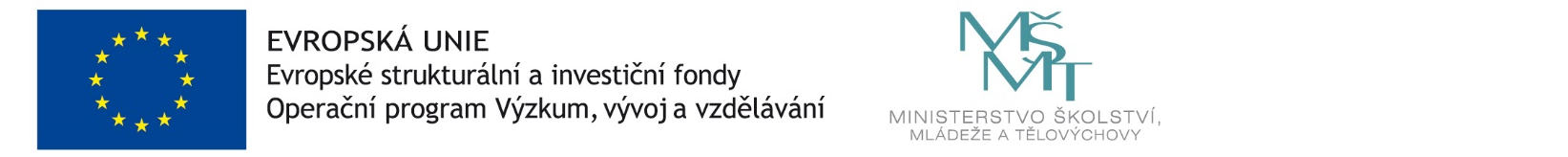 